С днём 8 Марта!
С праздником весенним!
Льётся пусть повсюду
Звонкое веселье!
Пусть сияет солнце!
Пусть уйдут морозы!
Пусть прогонит зиму
Веточка мимозы!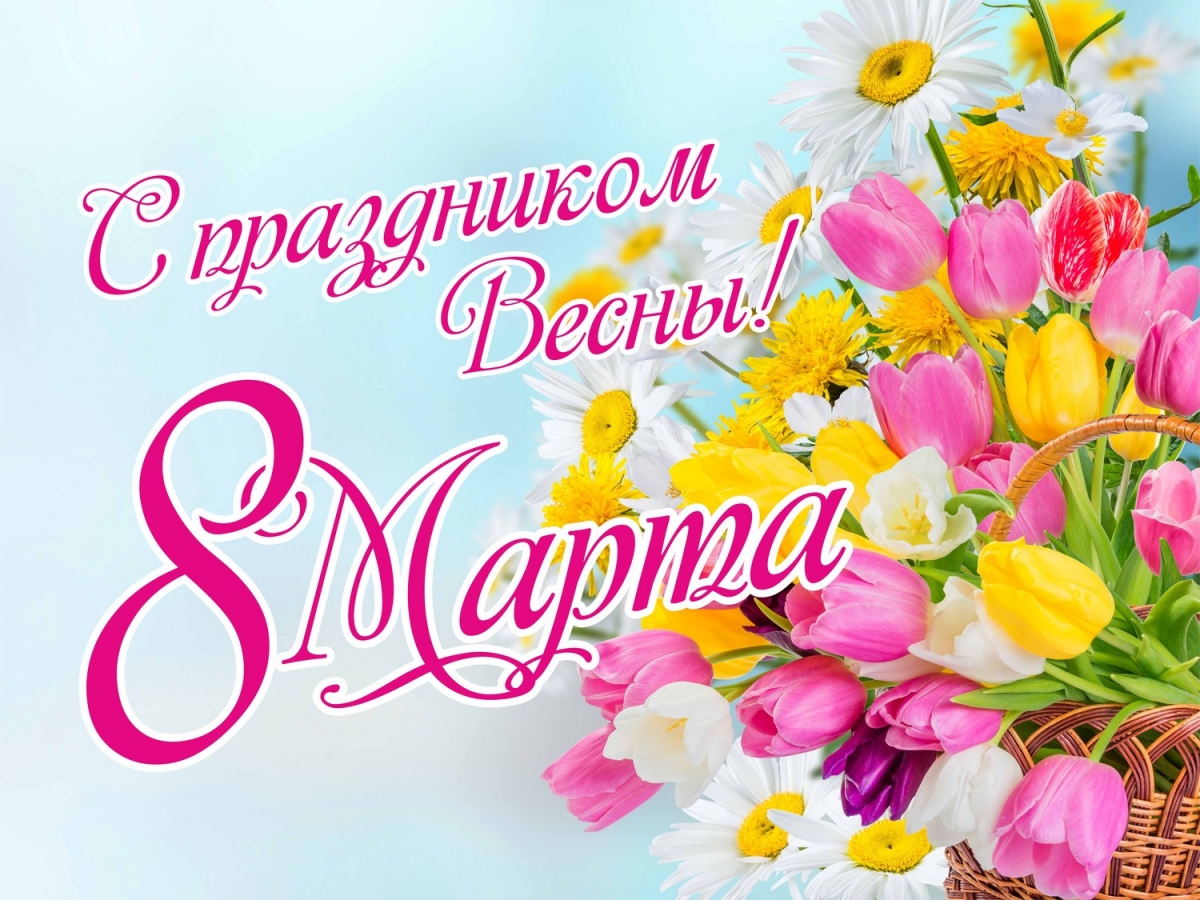 В честь этого чудесного светлого праздника, мы организовали выставку рисунков «Букет для мамы», где дети представили свои работы. Увидеть картины можно в фойе нашего детского сада.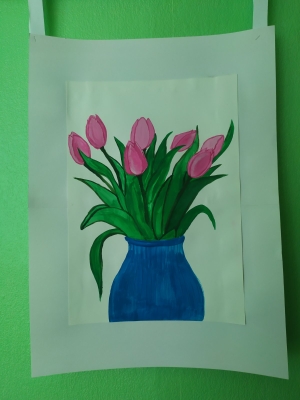 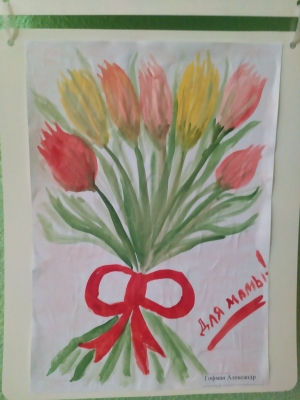 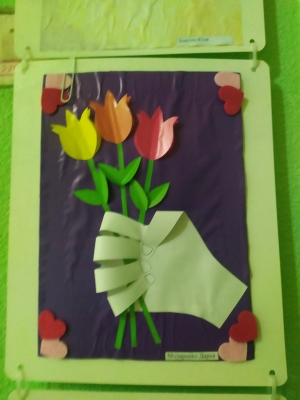 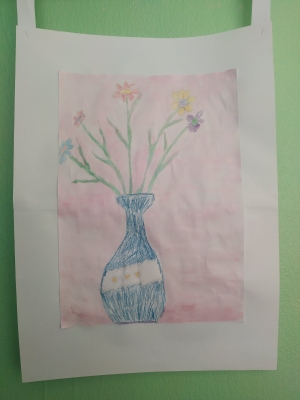 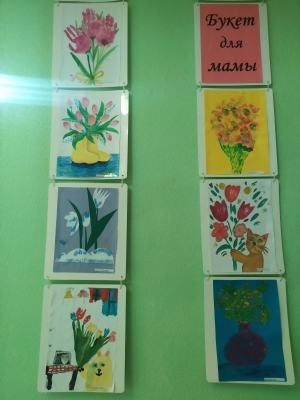 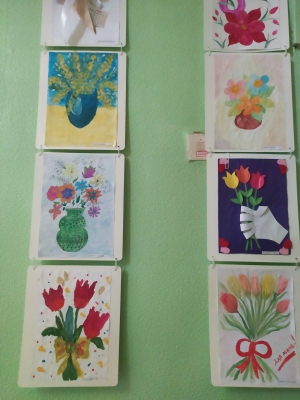 